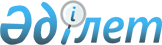 Балқаш аудандық мәслихатының 2019 жылғы 9 қаңтардағы "Балқаш ауданының ауылдық округтерінің 2019-2021 жылдарға арналған бюджеттері туралы" № 44-196 шешіміне өзгеріс енгізу туралыАлматы облысы Балқаш аудандық мәслихатының 2019 жылғы 17 қыркүйектегі № 55-235 шешімі. Алматы облысы Әділет департаментінде 2019 жылы 27 қыркүйекте № 5270 болып тіркелді
      2008 жылғы 4 желтоқсандағы Қазақстан Республикасының Бюджет кодексінің 106-бабының 4-тармағына және "Қазақстан Республикасындағы жергілікті мемлекеттік басқару және өзін-өзі басқару туралы" 2001 жылғы 23 қаңтардағы Қазақстан Республикасы Заңының 6-бабының 1-тармағының 1) тармақшасына сәйкес, Балқаш аудандық мәслихаты ШЕШІМ ҚАБЫЛДАДЫ:
      1. Балқаш аудандық мәслихатының "Балқаш ауданының ауылдық округтерінің 2019-2021 жылдарға арналған бюджеттері туралы" 2019 жылғы 9 қаңтардағы № 44-196 (Нормативтік құқықтық актілерді мемлекеттік тіркеу тізілімінде № 5037 тіркелген, 2019 жылдың 30 қаңтарында Қазақстан Республикасы Нормативтік құқықтық актілерінің эталондық бақылау банкінде жарияланған) шешіміне келесі өзгеріс енгізілсін:
      көрсетілген шешімнің 4–тармағы жаңа редакцияда баяндалсын:
      "4. Балқаш ауданы Балатопар ауылдық округінің 2019-2021 жылдарға арналған бюджеті тиісінше осы шешімнің 10, 11 және 12-қосымшаларына сәйкес, оның ішінде 2019 жылға келесі көлемдерде бекітілсін:
      1) кірістер 24 889 мың теңге, оның ішінде:
      салықтық түсімдер 5 548 мың теңге;
      салықтық емес түсімдер 0 теңге;
      негізгі капиталды сатудан түсетін түсімдер 0 теңге;
      трансферттер түсімдері 19 341 мың теңге, оның ішінде:
      ағымдағы нысаналы трансферттер 1 664 мың теңге;
      нысаналы даму трансферттері 0 теңге;
      субвенциялар 17 677 мың теңге;
      2) шығындар 27 332 мың теңге;
      3) таза бюджеттік кредиттеу 0 теңге, оның ішінде:
      бюджеттік кредиттер 0 теңге;
      бюджеттік кредиттерді өтеу 0 теңге;
      4) қаржылық активтерімен операциялар бойынша сальдо 0 теңге;
      5) бюджет тапшылығы (профициті) (-) 2 443 мың теңге;
      6) бюджет тапшылығын қаржыландыру (профицитін пайдалану) 2 443 мың теңге.".
      2. Көрсетілген шешімнің 10-қосымшасы осы шешімнің 1-қосымшасына сәйкес жаңа редакцияда баяндалсын.
      3. Осы шешімнің орындалуын бақылау аудандық мәслихаттың "Экономикалық реформа, бюджет, тарифтік саясат, шағын және орта кәсіпкерлікті дамыту жөніндегі" тұрақты комиссиясына жүктелсін.
      4. Осы шешiм 2019 жылдың 1 қаңтарынан бастап қолданысқа енгiзiледі. 2019 жылға арналған Балатопар ауылдық округінің бюджеті
					© 2012. Қазақстан Республикасы Әділет министрлігінің «Қазақстан Республикасының Заңнама және құқықтық ақпарат институты» ШЖҚ РМК
				
      Балқаш аудандық мәслихатының сессия төрағасы 

А. Әліпбаев

      Балқаш аудандық мәслихатының хатшысы 

К. Омаров
Балқаш аудандық мәслихатының 2019 жылғы " 17 " қыркүйектегі "Балқаш аудандық мәслихатының 2019 жылғы 9 қаңтардағы "Балқаш ауданының ауылдық округтерінің 2019-2021 жылдарға арналған бюджеттері туралы" № 44-196 шешіміне өзгерістер енгізу туралы" № 55-235 шешіміне 1-қосымшаБалқаш аудандық мәслихатының 2019 жылғы 9 қаңтардағы "Балқаш ауданының ауылдық округтерінің 2019-2021 жылдарға арналған бюджеттері туралы" № 44-196 шешіміне 10-қосымша
Санаты
Санаты
Санаты
Атауы
Атауы
Сомасы 

(мың теңге)
Сыныбы
Сыныбы
Сыныбы
Сомасы 

(мың теңге)
Ішкі сыныбы
Ішкі сыныбы
Сомасы 

(мың теңге)
І. Кiрiстер
24889
1
Салықтық түсiмдер
5548
01
Табыс салығы
145
2
Жеке табыс салығы
145
04
Меншiкке салынатын салықтар
5403
1
Мүлiкке салынатын салықтар
11
3
Жер салығы
67
4
Көлiк құралдарына салынатын салық
5325
4
Трансферттердің түсімдері
19341
02
Мемлекеттiк басқарудың жоғары тұрған органдарынан түсетiн трансферттер
19341
2
Облыстық бюджеттен түсетiн трансферттер
19341
8
Пайдаланылатын бюджеттік қаржының қалдықтары
2443
01
Бюджеттік қаржының қалдықтары
2443
1
Бюджеттік қаржының бос қалдықтары
2443
Функционалдық топ
Функционалдық топ
Функционалдық топ
Функционалдық топ
Функционалдық топ
Сомасы

(мың теңге) 
Кiшi функция
Кiшi функция
Кiшi функция
Кiшi функция
Сомасы

(мың теңге) 
Бағдарлама әкiмшiлiгi
Бағдарлама әкiмшiлiгi
Бағдарлама әкiмшiлiгi
Сомасы

(мың теңге) 
 Бағдарлама
 Бағдарлама
Сомасы

(мың теңге) 
Атауы
Сомасы

(мың теңге) 
ІІ. Шығындар
27332
01
Жалпы сипаттағы мемлекеттiк қызметтер 
20593
1
Мемлекеттiк басқарудың жалпы функцияларын орындайтын өкiлдiк, атқарушы және басқа органдар
20593
124
Қаладағы аудан, аудандық маңызы бар қала, кент, ауыл, ауылдық округ әкімінің аппараты
20593
001
Қаладағы аудан, аудандық маңызы бар қала, кент, ауыл, ауылдық округ әкiмiнің қызметiн қамтамасыз ету жөніндегі қызметтер
20593
07
Тұрғын үй - коммуналдық шаруашылық
6739
3
Елді-мекендерді көркейту
6739
124
Қаладағы аудан, аудандық маңызы бар қала, кент, ауыл, ауылдық округ әкімінің аппараты
6739
008
Елді мекендердегі көшелерді жарықтандыру
1796
009
Елді мекендердің санитариясын қамтамасыз ету
250
011
Елді мекендерді абаттандыру мен көгалдандыру
4693
Санаты 
Санаты 
Санаты 
Санаты 
Сомасы 

(мың теңге)
Сынып
Сынып
Атауы
Сомасы 

(мың теңге)
Ішкі сынып
Ішкі сынып
Сомасы 

(мың теңге)
Бюджеттік кредиттерді өтеу
0
Санаты
Санаты
Санаты
Санаты
Санаты
 

Сомасы

(мың теңге)
Сынып
Сынып
Сынып
Атауы
 

Сомасы

(мың теңге)
Ішкі сынып
Ішкі сынып
Ішкі сынып
 

Сомасы

(мың теңге)
Ерекшелігі
Ерекшелігі
 

Сомасы

(мың теңге)
Мемлекеттік қаржы активтерін сатудан түсетін түсімдер
0
Санаты
Санаты
Санаты
Санаты
 

Сомасы

(мың теңге)
Сынып
Сынып
Атауы
 

Сомасы

(мың теңге)
Ішкі сынып
Ішкі сынып
 

Сомасы

(мың теңге)
V. Бюджет тапшылығы (профициті)
2443
VI. Бюджет тапшылығын қаржыландыру (профицитін пайдалану)
2443
Қарыздар түсімі
2443
Функционалдық топ
Функционалдық топ
Функционалдық топ
Функционалдық топ
Функционалдық топ
 

Сомасы

(мың теңге)
Кіші функция
Кіші функция
Кіші функция
Атауы
 

Сомасы

(мың теңге)
Бағдарлама әкімшісі
Бағдарлама әкімшісі
Бағдарлама әкімшісі
 

Сомасы

(мың теңге)
Бағдарлама
Бағдарлама
 

Сомасы

(мың теңге)
Қарыздарды өтеу
0